REQUERIMENTO Nº 142/2019 Parte superior do formulárioRequer informações quanto a divulgação do Programa Acessa São Paulo, INCLUSÃO DIGITAL do Governo do Estado de São Paulo, conveniado com a Prefeitura Municipal, localizado no Conjunto Habitacional Roberto Romano                Excelentíssimo Senhor Presidente;                Excelentíssimo Senhor (a) Vereadores (a)	Considerando-se que, Este Vereador em visita ao Bairro Conjunto Habitacional Roberto Romano, especificamente no CRAS IV, eu fui conhecer e entender o trabalho que é feito no Acessa São Paulo existente naquele Núcleo. Para quem não conhece, o Acessa São Paulo é um programa de INCLUSÃO DIGITAL do Governo do Estado de São Paulo, conveniado com a Prefeitura Municipal de nossa cidade e está sob a responsabilidade da Secretaria de Educação e em parceria com a Secretaria de Assistência Social, cujo prédio, funcionária, sulfite e cartucho de tinta são por conta da Prefeitura e os computadores a impressora e suas respectivas manutenções é por conta da PRODESP órgão do Governo do Estado. No início do Programa em 2010 eram 10 computadores em uso, mas em 2018 com a queda de usuários, a PRODESP desligou 6 computadores e hoje temos apenas 4 em uso. Essa diminuição de usuários deu se por conta dos celulares de ultima geração, Whatsapp, que hoje em dia muitos têm acesso e resolvem seus problemas, mas uma grande parcela da sociedade ainda não tem computadores em casa e nem celulares por conta da falta de conhecimento no uso desses aparelhos. Desde sua fundação, no ano de 2000, são cerca de mais 2.5 milhões de usuários cadastrados no programa, ao todo são mais de 680 postos em funcionamento em 552 municípios, com grandes números de computadores e monitores para atenderem seus usuários.Para se beneficiar deste serviço digital, basta apresentar o RG quando maiores de idade e fizer o cadastro, quando menores o procedimento é feito da mesma maneira desde que acompanhados de um responsável legal. Os interessados podem utilizar as máquinas quantas vezes por dia desejarem, o tempo de uso é de 60 minutos, onde ao término desse horário se não tiver fila aguardando a vez, será possível mais 60 minutos se houver interesse do usuário e assim sucessivamente. Lembrando que esse programa é gratuito a quem dele precisar, o cidadão poderá contar  com o orientador naquilo que se deseje fazer, o orientador,  está ali para colaborar, ajudar e até encaminhar para outros serviços desejados pelo usuário. O usuário poderá ter acesso à rede de projetos do Acessa São Paulo, inscrever-se em vestibulares e concursos públicos, elaborar e enviar currículos, fazer pesquisas escolares, utilizarem as redes sociais e realizar cadastro para vagas do emprega São Paulo. Informei-me e descobri que em certos estabelecimentos se cobram de R$ 10,00 a R$ 15,00 para elaborarem um currículo para um cidadão interessado. Também poderão utilizar a impressora para serviços de utilidade pública, segunda via de conta de energia elétrica, água, telefone celular, TV a cabo e outras contas necessárias. E o mais interessante, é saber que tudo isso sem custo nenhum para o usuário, lembrando que é um convênio da Prefeitura com o Governo do Estado e se não for usado corre se o risco de encerrar as atividades em nosso município.  Hoje em dia as pessoas precisam se conscientizar do quão necessário e importante é termos o endereço eletrônico (e-mail). Tudo que fazemos em banco, em lojas, cartórios, concurso público eles pedem nosso e-mail. Afinal, queiramos ou não estamos na era da informática e se não acompanharmos ficaremos para trás. E isso também a funcionária do posto orienta e faz para o cidadão interessado.Por exemplo, tem um concurso público aberto no DAE que várias pessoas foram até o acessa São Paulo do Romano para fazer inscrição, e a funcionária muito atenciosa que eu sei, disse ao interessado na hora de preencher a inscrição, qual o e-mail do Senhor?Ele respondeu a não tenho, não sei fazer essas coisas. A funcionária junto com o cidadão fez o e-mail e ele pode dar sequência na inscrição que ele desejava. Saiu de lá com o boleto em mãos só para fazer o pagamento do mesmo. A funcionária o ajudou em tudo que ele precisava. Então ai vocês veem a importância desse programa de inclusão digital lá no Romano.E o interessante também é que qualquer pessoa pode usufruir desse programa, não tem que necessariamente morar no Romano. Qualquer cidadão de outros bairros que precisem desse serviço será atendido. E até onde eu sei muitas pessoas não sabem que esse posto existe, eu não vejo propaganda na Rádio do Município, aliás, em lugar algum da cidade uma explanação sobre tão importante programa.Achei necessário e de utilidade publica falar aqui sobre esse assunto,  para que mais pessoas que precisam desses serviços gratuitos tomem conhecimento do mesmo e  possam estar utilizando, principalmente  nesse momento em que tantos cidadãos encontram-se desempregados, precisando de uma ajuda até mesmo por conta de que muitos órgãos hoje em dia não ajudam  o básico para o cidadão, exemplo é o INSS, Bancos, você vai pedir ajuda eles falam:- é por telefone ou por agendamento via internet. Ai a pessoa precisa pedir para alguém e quem tem dinheiro pagar para alguém fazer. E lá no posto do Romano a funcionária faz o agendamento para quem não tem computador em casa e não sabe usar o mesmo e para quem no momento está sem condições financeiras para tal.Então fica aqui a minha contribuição a você cidadão que muitas vezes se sente excluído por não saber usar a internet, ou não ter um computador em casa, ou ainda passando por problemas financeiros. Onde tudo se paga, nada é feito para facilitar e sim, tudo com muita burocracia. Lembre-se do Posto do Acessa São Paulo do Romano, onde você será bem acolhido e bem atendido.O Acessa São Paulo fica situado a Rua Jorge Juventino de Aguiar nº 75 – No mesmo espaço onde se encontra o CRAS IV, no Conjunto Habitacional Roberto Romano.                REQUEIRO que, nos termos do Art. 10, Inciso X, da Lei Orgânica do município de Santa Bárbara d’Oeste, combinado com o Art. 63, Inciso IX, do mesmo diploma legal, seja oficiado Excelentíssimo Senhor Prefeito Municipal para que encaminhe a esta Casa de Leis as seguintes informações:                     I – Seria possível a divulgação (propaganda) na Rádio Santa Bárbara FM; e outros veículos de comunicação de nossa cidade do Programa Acessa São Paulo, INCLUSÃO DIGITAL do Governo do Estado de São Paulo, conveniado com a Prefeitura Municipal?                 II - Outras informações que julgarem necessárias.Plenário “Dr. Tancredo Neves”, em 15 de Fevereiro de 2019.                          Paulo Cesar MonaroPaulo Monaro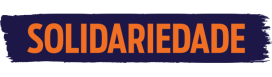 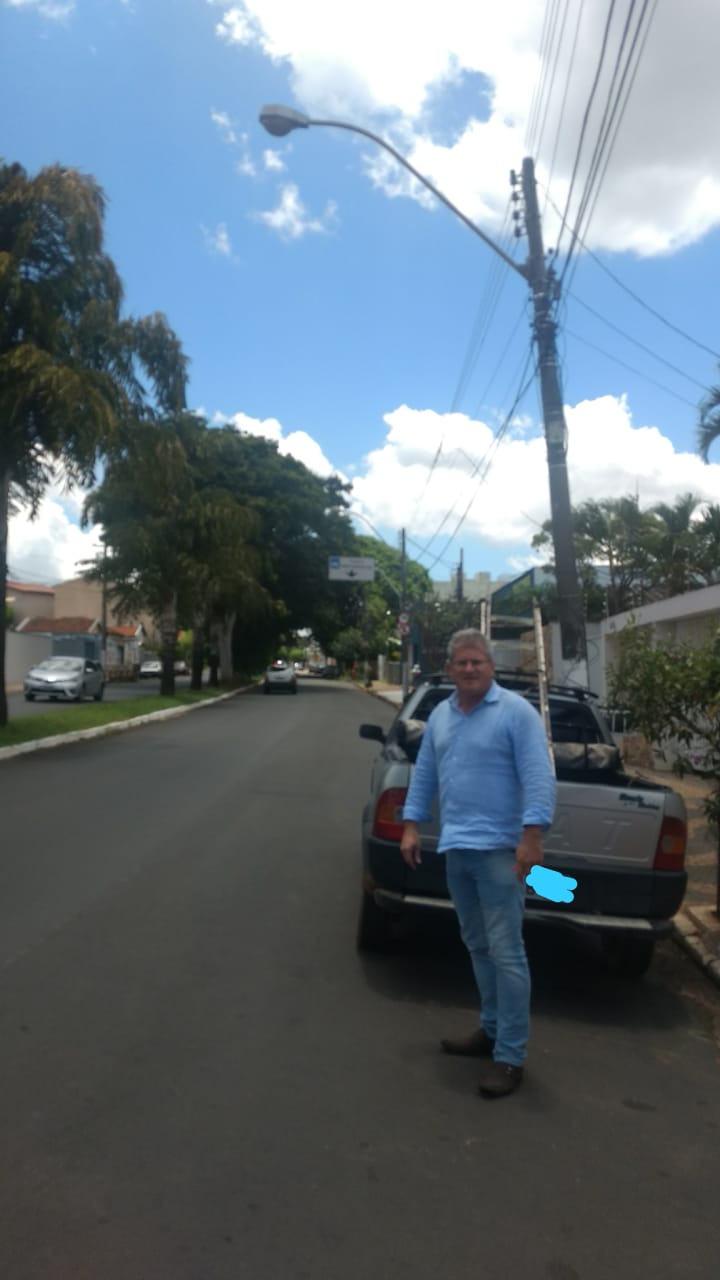 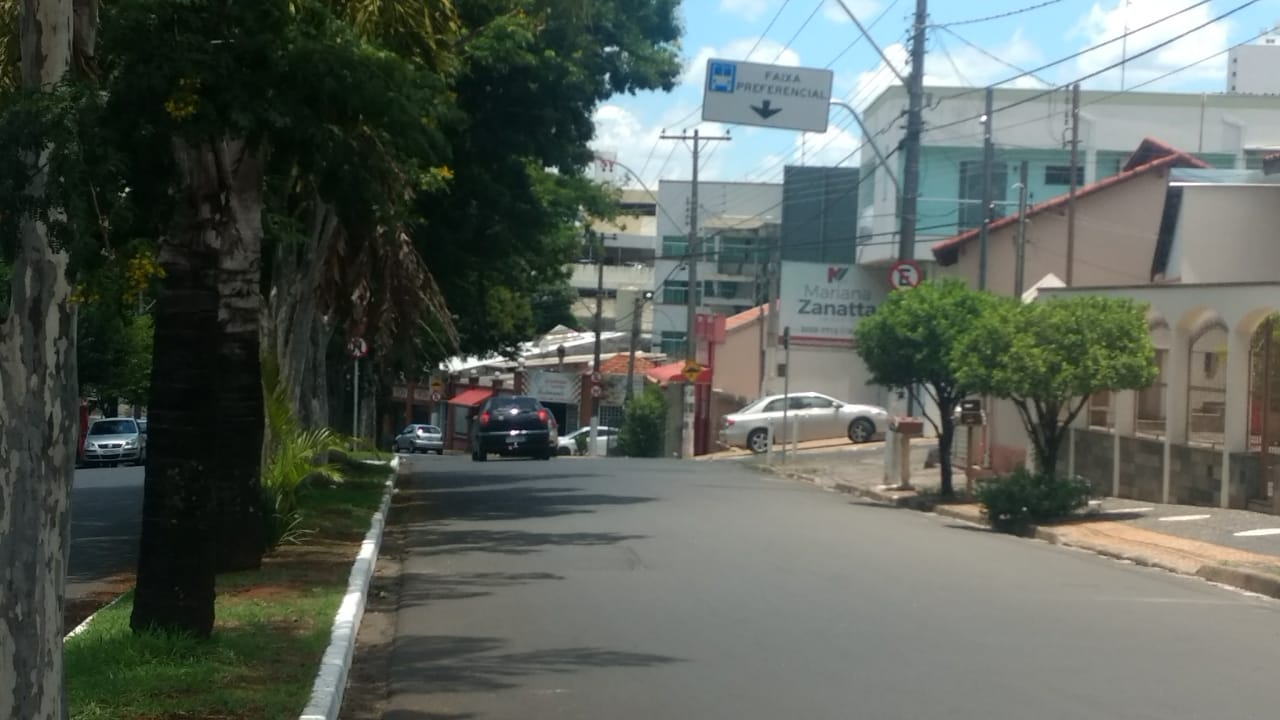 